
Bromley East Charter School PTO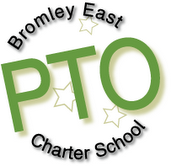 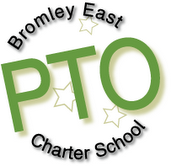 Minutes from March 9, 2016 General Membership MeetingMeeting was called to order at 6:01 pm by Janelle Hruby in the Library.In attendance: Janelle Hruby – President, Laurie McMakin- Vice President, Le Shane Tuck-Treasurer, Casi Trabert -Asst. Treasurer, Nicole Tefft – SecretaryPTO Members in attendance: Courtney French, Theresa Powell, Tracy Olson, Renee Petersen, Sara McMurry, Lori Sheldon, Lindsey Werner, Jill Kelpin, Veronica Paradise, Stephanie Peloquin, Stephanie Huggins, James Greely, Mike Brimeyer, Kim Rollman, Caitlin Whitehead, Laura Flores-GarciaTreasures Report -   Check Register and Treasurer’s report was reviewed. Motion to approve by Casi Trabert.  Approved unanimously. Refer to PTO website under financials to review in detail.January Meeting Minutes were reviewed. Motion was made to approve minutes by Casi Trabert. Approved unanimously.Funding Requests/Proposals/BidsTaco Bingo Budget $3,500.  Budget is attached to the agenda. Motion to approve made by LeShane Tuck.Teacher Appreciation $500.  Motion to approve made by Courtney French.  Approved unanimously.Tech lab M3D printer and filament bundle $549.  Motion to approve made by Laurie McMakin.  Approved unanimously.Books for GT/Honors 6th grade language arts $135.  Motion to approve made by Laurie McMakin.  Approved unanimously.Carnation flowers and roses to sell to raise money for Drama events $300.  Motion to approve made by Courtney French.  Approved unanimously.Old Business:A. Member at Large Reports•	Box Tops/Campbell’s labels – A check was received for approximately $3,500.Other school committee reports:Welcome Wagon – No meeting this month.  Next month there may be new families.  Let Le Shane Tuck know if you are interested in attending the next meeting.  The current co-chair is stepping down.  Please e-mail Le Shane if you are interested in being the next co-chair.  There was one family that was welcomed this monthFundraising – Multicolored flower baskets will go on sale.  Samples will be available.  The sale will begin in April and delivery will be on May 8th.Taco Bingo Night - Volunteers are needed to assist in the planning of the event.  The committee will meet ?? in the Library.  The event will be held on April 16. Contact Janelle Hruby if you are interested in volunteering for this fun event.  A sign up genius e-mail will be going out requesting donations from families for prizes.Teacher Liaison – Thank you for the food that was provided during the evenings of conferences.  The teachers greatly appreciate the Teacher Appreciation event in May.Executive Director Report – Lori Sheldon – The building project is expected to be finished by August 1.  Thank you for your patience with the current parking situation with the building project being underway.  We apologize for any inconvenience.  5th and 6th Grade parents - the school will request feedback from parents and what additional information is needed from conference nights to assist in them proceeding more smoothly.New Business:Volunteers should log their hours.  A $10 donation is equal to one hour of volunteer time.  Volunteer hours can be classroom time, teacher meals at conferences, school committee meetings, donations of supplies for your child’s classroom, etc.Volunteer survey – Parents can click on a link that will take them to the survey.  The survey was sent out to parents requesting information on their volunteer interests and contact information.  Parents will be e-mailed information regarding volunteer opportunities in their areas of interest and be kept up to date on PTO events and happenings.Chick-fil-A Spirit Day was on Wednesday, February 24th.  Approximately $180 was raised by this event.  This includes purchases bought in the drive through.  Officer Elections for the PTO were held.  The following individuals were elected to office:  Janelle Hruby, President; Theresa Powell, Vice President; Casi Trabert – Treasurer; Caitlin Whitehead – Assistant Treasurer; Nicole Tefft, Secretary.Announcements/Other BusinessParents should “Like” the BECS PTO Facebook page to increase awareness in events, fundraisers, etc.  There is a link to the PTO Facebook page on the PTO website home page.  The PTO has links to PTO Google and Pinterest.  Use technology such as the Text Reminder and Parent Volunteer Survey on the PTO website.For all purchases at King Soopers on the cards the PTO gets 5%.  Cards can be purchased from the office during school hours for a cost of $5.00 and come preloaded with $5.00.  Target has a red card.  When the red card is linked to BECS, the PTO receives 3% of all purchases.  Over $10,000 was credited to BECS last year due to red card purchases.  Cards are a great way to support our school!Veronica Paradise won the drawing for the BECS Spirit T-shirt.The next PTO Meeting will be held on May 4, 2016 @ 6:00 p.m. in the Library.Motion to Adjourn the meeting at 6:25 pm.  Approved unanimously, no objections or discussion.